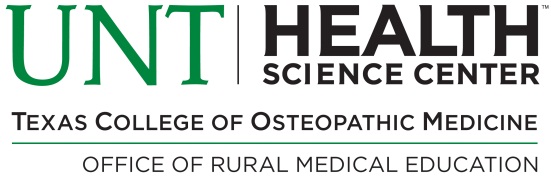 Clerkship Type:  FM ____ IM ____ Peds ____ OB/GYN ____ Surg ____ PCP/Ger ___ Other ____Student’s Name:			______ 	______________	From____________To____________Preceptor’s Name	___________________		    ______	Site:___________________________	Please circle the appropriate number: COMMENTS:_________________________________________________________________________________________________________________________________________________________________________________________________________________________________________________________________________________________________________________________________________________________________________*PLEASE RETURN THIS FORM TO THE OFFICE OF RURAL MEDICAL EDUCATION WITHIN 3 WORKING DAYS OF COMPLETION*               		Completely AgreeGenerallyAgreeUndecidedGenerallyDisagreeCompletely DisagreeTHE SITE(5)(4)(3)(2)(1)Patients were scheduled to allow me to have continuity in patient care.54321The office staff was helpful, supportive, and participated in my education.54321The nursing staff was helpful, supportive, and participated in my education.54321Other healthcare providers including Physician Assistants and Nurse Practitioners at this site were helpful and supportive, and participated in my education.54321I had adequate personal workspace at my assigned clinical setting.54321Adequate study time was allowed for the quizzes/exams required during this clerkship. 54321Overall, the number of patients I saw was: Too manyToo manyJust rightToo fewToo fewHousing provided for me was clean and safe.54321The site coordinator was helpful, supportive, and understood what was needed. 54321The orientation at the rural site helped integrate me into practice. 54321The site visit conducted by department faculty was helpful in addressing and resolving problems and questions. 54321The hospital administration was supportive of my presence within the medical community.54321The on-line communication with the Health Science Center Library and other academic resources were adequate.54321I increased my osteopathic manipulation skills.54321I would recommend this site to other students.54321THE PRECEPTORObserved my clinical performance _____ of the time>90%75-90%50-74%10-49%<10%Was accessible for discussions, questions, and consultations.  54321Gave adequate feedback (chart review, suggestions, etc.)54321Gave direct feedback (told me how I was doing).54321Provided clear and understandable communication.54321Maintained reasonable expectations.54321Integrated me into the practice with appropriate explanations and introductions. 54321Seems to have a good working relationship with office and hospital personnel, and other physicians.54321Participates actively in hospital and community medical activities. 54321Integrated me into the community through agencies, leaders, and organizations.54321Demonstrated a clear knowledge and understanding of the ROME curriculum. 54321